§ 15. Примитивные организмыКакие три формы организмов возникли на Земле  в  процессе эволюции ______________________  _____________________________         ____________________________________________.Как называется ядерное вещество бактериальной клетки? ___________________________ .Что означает термин «прокариоты»? __________________________________________________ __________________________________________________________________________________ Чем пропитана клеточная стенка бактериальной клетки? _________________________________ Бактерии палочковидной формы называются __________________ Бактерии округлой формы называются ________________________ Бактерии спиралевидной формы называются ___________________________Изогнутые бактерии в виде запятой называются _________________________На какие группы подразделяются бактерии по способу питания? __________________________ __________________________________________________________________________________ Какие бактерии называются хемосинтезирующими? _____________________________________ ____________________________________________________________________________________________________________________________________________________________________ Когда бактерии образуют споры? _____________________________________________________ __________________________________________________________________________________ Почему вирусы называют неклеточной формой жизни? __________________________________ __________________________________________________________________________________ Какое строение имеет вирус?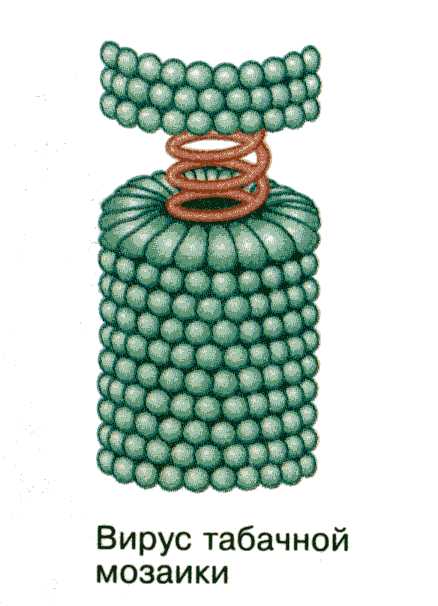 				              Кто открыл вирусы?__________________________§ 16. Растительный организм и его особенностиПеречислите главные особенности растительного организма___________________________________________________________________________________ ___________________________________________________________________________________ ___________________________________________________________________________________Какие растения называют низшими? ___________________________________________________ Как называют тело низших растений? __________________________________________________Какие растения называют высшими? ___________________________________________________ Корень, стебель, лист, почка называются ____________________________________ органами.Цветки, плоды, семена, спороносные колоски, шишки относятся к ___________________________ _________________________ органами.Перечислите основные процессы жизнедеятельности происходят в растительных организмах. ____________________________________________________________________________________ ____________________________________________________________________________________ ____________________________________________________________________________________ Где внутри листа происходит фотосинтез?________________________________________________ ____________________________________________________________________________________ Что такое ксилема? ___________________________________________________________________ ____________________________________________________________________________________ Что такое флоэма? ____________________________________________________________________ ____________________________________________________________________________________Какое размножение называется бесполым? _______________________________________________ ____________________________________________________________________________________ Что такое споры?_____________________________________________________________________ ____________________________________________________________________________________ Где образуются и созревают споры?_____________________________________________________ Приведите примеры вегетативного размножения._________________________________________ ____________________________________________________________________________________ Какое размножение называют половым? ________________________________________________ ___________________________________________________________________________________ ___________________________________________________________________________________ Женская половая клетка называется ______________________________________ , мужские половые клетки называются __________________________ или _____________________________ Что такое чередование поколений? _____________________________________________________ ____________________________________________________________________________________ Как называется поколение, в конце которого образуются половые клетки? ____________________ Как называется поколение, в конце которого образуются споры? ____________________________